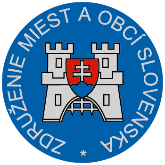 Materiál na rokovanie Hospodárskej a sociálnej rady SR dňa 19.8.2019k bodu č. 18)Návrh zákona o základných požiadavkách na bezpečnosť detského ihriska a o zmene a doplnení niektorých zákonovVšeobecne k návrhu zákona:Návrh zákona o základných požiadavkách na bezpečnosť detského ihriska a o zmene a doplnení niektorých zákonov predstavuje iniciatívny materiál Ministerstva hospodárstva Slovenskej republiky. Cieľom návrhu zákona je stanoviť požiadavky na detské ihrisko ako jeden kompaktný priestor. Ustanovujú sa také povinnosti subjektov, ktoré smerujú k dosiahnutiu sledovaného účelu – zvýšenie bezpečnosti detských ihrísk, bezpečné detské ihriská minimalizujúce riziká neoddeliteľne späté s hrou detí na detských ihriskách. Návrhom zákona sa stanovujú najmä požiadavky na rozmiestnenie prvkov detského ihriska a povrch detských ihrísk, zavádza sa systém na monitorovanie úrazov detí na detských ihriskách a jasné pravidlá prevádzky detských ihrísk vrátane vykonávania pravidelných odborných kontrol. Návrhom zákona sa unifikuje postup pri výkone kontrol detských ihrísk a zároveň sa definuje okruh subjektov oprávnených tieto kontroly vykonávať. Návrh zákona predpokladá prijatie vykonávacieho predpisu, návrh znenia ktorého sa predkladá ako príloha návrhu zákona. Vo forme vyhlášky Ministerstva hospodárstva Slovenskej republiky majú byť ustanovené niektoré podrobnosti týkajúce sa odborného vzdelávania a preskúšavania osôb vykonávajúcich kontroly detských ihrísk. 
Návrh vykonávacieho predpisu bude predmetom samostatného legislatívneho procesu. Prijatie návrhu zákona má vplyvy na rozpočet verejnej správy, podnikateľské prostredie a sociálne vplyvy. Nadobudnutie účinnosti návrhu zákona sa ustanovuje na 1. januára 2020 v súlade so zákonom č. 523/2004 Z. z. o rozpočtových pravidlách verejnej správy a o zmene a doplnení niektorých zákonov v znení neskorších predpisov, keďže návrh zákona predpokladá vplyvy na rozpočet verejnej správy. Pre plnenie povinnosti výkonu pravidelných ročných kontrol sa stanovuje dlhšie prechodné obdobie, keď vlastníci detských ihrísk existujúcich ku dňu nadobudnutia účinnosti návrhu zákona budú povinní zabezpečiť prvú ročnú kontrolu až do 30. júna 2021. Pripomienky k návrhu zákona:Už od obdobia, keď sa začali práce na príprave úplne novej legislatívy, súvisiacej so zabezpečením bezpečnosti prevádzky detských ihrísk a MHSR prezentovalo návrh legislatívneho zámeru nového zákona v  máji 2018, ZMOS vyjadrilo zásadný nesúhlas s prípravou takejto legislatívy.Sme toho názoru, že súčasná právna úprava, vrátane požiadaviek, ktoré sú stanovené slovenskými, európskymi i medzinárodnými technickými normami na detské ihriská, sú plne postačujúce.  Mestá a obce už dnes musia dodržiavať príslušné slovenské technické normy pri výstavbe nových detských ihrísk a prevádzkovať môžu len certifikované detské ihriská spĺňajúce súčasné prísne technické normy. Mestá a obce uvedomujúc si svoju vlastnú a osobnú zodpovednosť nevidia žiadny racionálny a celospoločenský dôvod prijímať takúto novú zákonnú právnu úpravu týkajúcu sa detských ihrísk, nakoľko súčasné slovenské technické normy garantujú zabezpečenie prevádzkovania bezpečných detských ihrísk. Preto sme tento legislatívny návrh zamietli v plnom rozsahu. Aj napriek tomuto nášmu zásadnému stanovisku bola vytvorená pracovná skupina, ktorá pripravila návrh zákona a vyhlášky k zákonu o bezpečnosti prevádzkovania detských ihrísk. Naďalej sa domnievame, že takýto zákon nie je opodstatnený a myslíme si, že takáto právna úprava má za cieľ skôr vytvoriť právny rámec pre ďalšie rozširovanie podnikateľských aktivít, ktoré v konečnom dôsledku majú zaplatiť mestá a obce a nimi zriaďované subjekty, ako sú napríklad materské a základné školy. ZMOS s návrhom zákona nesúhlasil ako celkom aj v rámci MPK.Súčasná právna úprava cez príslušné technické normy a zákon o ochrane zdravia ľudí je dostačujúcou na zabezpečenie ochrany detí hrajúcich sa na verejných detských ihriskách. Doposiaľ nám neboli odprezentované relevantné dôvody, prečo by takáto právna úprava bola potrebná a pre koho. Podľa našich informácií a znalostí nie je štandardné, aby sa takáto čiastková problematika riešila zákonom ani v ostatných členských krajinách Európskej únie.Záver:Na základe toho ZMOS zásadne nesúhlasí s potrebou predloženého zákona a neodporúča návrh zákona o základných požiadavkách na bezpečnosť detského ihriska na ďalšie legislatívne konanie.       Branislav Tréger                                                                                                                  predseda ZMOS